 Objet du marché publicApprovisionnement en bois énergie (granules bois) du lycée LEON BLUM de Villefranche de Lauragais Cet acte d'engagement correspond au marché suivant :B1 - Identification et engagement du titulaire (Cocher les cases correspondantes.)Après avoir pris connaissance des pièces constitutives du marché public, et conformément à leurs clauses :Cahier des charges (CCATP) : Règlement de consultation : le signataire : Nom :                                       Prénom :                              Qualité : s’engage sur la base de son offre et pour son propre compte ;Nom de l’entreprise :Adresse :Siège social si adresse différente :Adresse électronique :Téléphone et/ou télécopie :SIRET :APE :                                                 numéro de TVA intracommunautaire :à livrer les fournitures demandées ou à exécuter les prestations demandées aux prix indiqués ci –dessous :Prix unitaire HT / tonne granules bois :Montant hors taxes arrêté en lettres à :Taux de la TVA :PRIX TTC / tonne :Montant TTC arrêté en lettres à :× Ou aux prix indiqués dans l’annexe financière jointe au présent document.B3 - Compte (s) à créditer (format IBAN)(Joindre un ou des relevé(s) d’identité bancaire ou postal.) Nom de l’établissement bancaire : Numéro de compte (sous forme IBAN) :B4 - Durée d’exécution du marché publicLa durée d’exécution du marché public est de 24 mois à compter du 1er octobre 2019. C1 – Signature du marché public par le titulaire individuel :(*) Le signataire doit avoir le pouvoir d’engager la personne qu’il représente  Désignation de l’acheteur :LYCEE LEON BLUM      8 chemin du Tracas         BP 34         31290   Villefranche de LauragaisSIRET : 200 061 653 000 16       APE : 8531Z  Nom, prénom, qualité du signataire du marché publicM. le Proviseur du lycée LEON BLUM, Erick CHARNAY ordonnateur des dépenses. Personne habilitée à donner les renseignements prévus à l’article R. 2191-59 du code de la commande publique, auquel renvoie l’article R. 2391-28 du même code (nantissements ou cessions de créances)M. Hubert ABADIE, gestionnaire du lycée LEON BLUM. TEL : 05.61.46.01.23   gest0312915a@ac-toulouse.fr Désignation, adresse du comptable assignataireM. Gilles FANFELLE    agent-comptable du lycée LEON BLUM     (lycée Pierre-Paul Riquet de SAINT ORENS)                 2, avenue du lycée       31650       SAINT-ORENS DE GAMEVILLEPour l’État et ses établissements :(Visa ou avis de l’autorité chargée du contrôle financier.)Pouvoir adjudicateur du lycée LEON BLUM	A : Villefranche de Lauragais…………………… , le …………………                                                                                                      ERICK CHARNAY, proviseur du lycéeSignature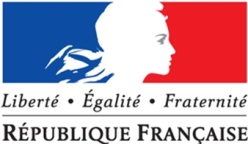 MINISTERE DE L’ECONOMIE ET DES FINANCESDirection des Affaires JuridiquesMARCHéS PUBLICSACTE D’ENGAGEMENTATTRI1A - Objet de l’acte d’engagementCODE MARCHEDENOMINATIONCPV 09111400-4Granules bois Lycée LEON BLUMB - Engagement du titulaire ou du groupement titulaireC - Signature du marché public par le titulaire individuel.Nom, prénom et qualitédu signataire (*)Lieu et date de signatureSignatureD - Identification et signature de l’acheteur.